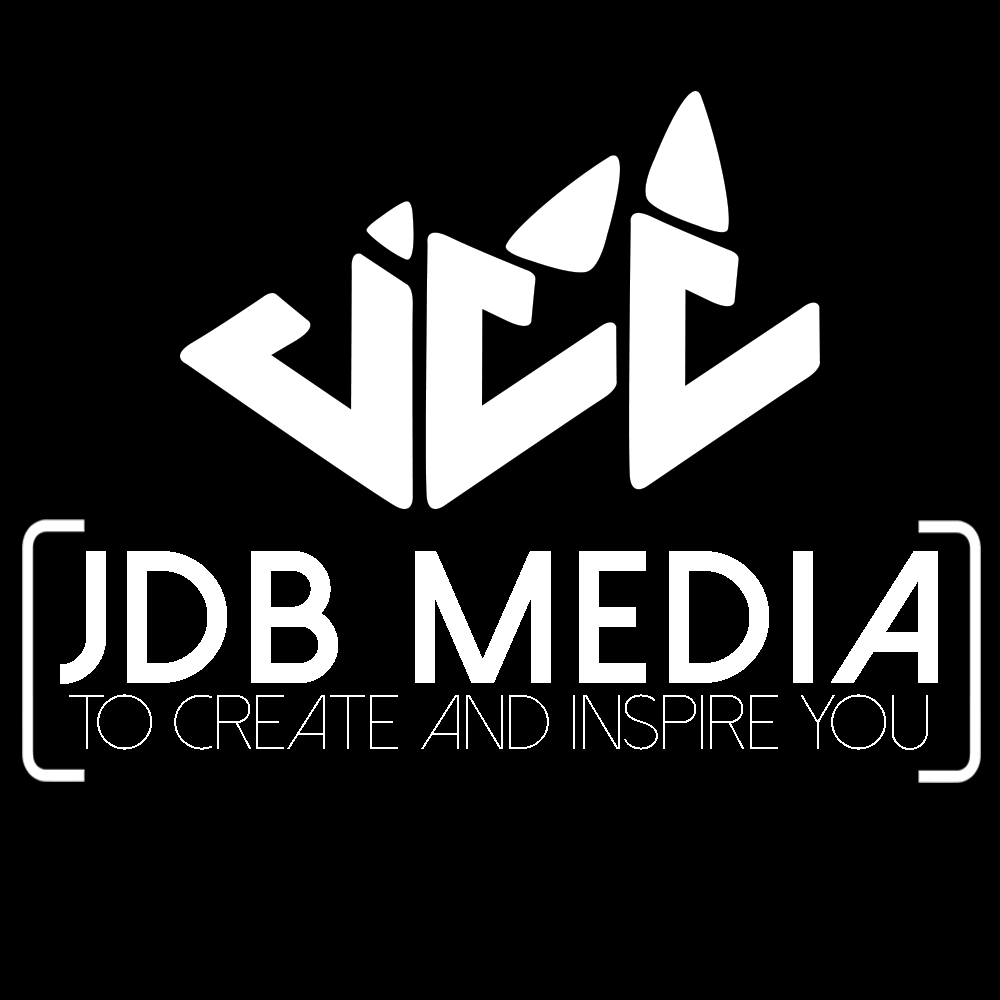 CONTACT NUMBERS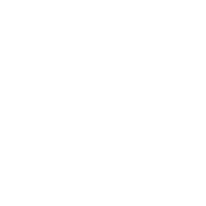 12TH Nov 2017Titterstone Clee HillFrom A4117 east bound. Turn left just after Angelbank.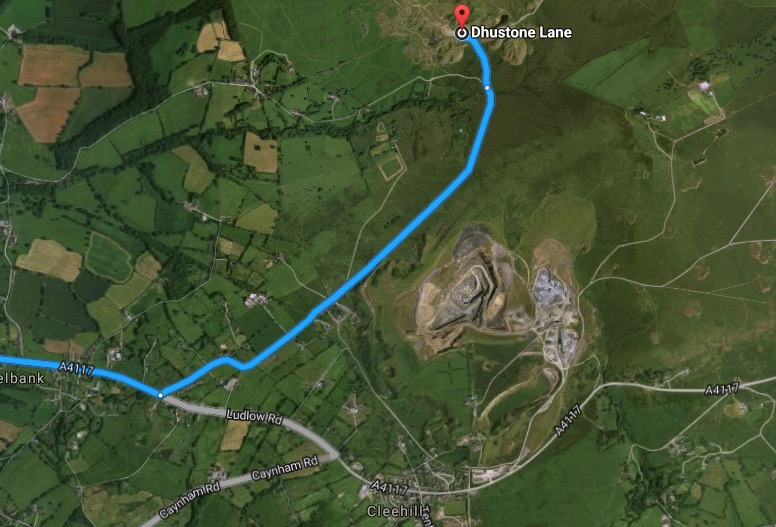 Crew RoleNameNumberNumberProducer, director, design managerDan ChubbM:07956098331H:01584873376Producer, director, prop managerJames GittinsM:07983255659H:01299270457Producer, director, editing and sound managerBen Macvean M:07419344384H:01299271519M:H:M:H:M:H:M:H:CharacterActorNumberNumber1Dan ChubbM:07956098331H:015848733762James GittinsM:07983255659H:012992704573Ben MacveanM:07419344384H:01299271519M:H:M:H:M:H:M:H:M:H:Useful NumbersEmail addressIain Fox (Media teacher) foxi@hlcollege.ac.ukLudlow CollegeM:01584872846H:M:H:M:H:Health and SafetyHealth and SafetyPlease read the risk assessment attached. If you have any concerns, please speak to Council on locationYour first aider on location is Ben MacveanPlease read the risk assessment attached. If you have any concerns, please speak to Council on locationYour first aider on location is Ben MacveanLudlow Hospital Tel:01584872201Ludlow Police StationTel: 101 (999 for emergencies)Date:SCHEDULENOTESLOCATION0700Arrive on location. Set up equipmentTitterstone Clee0800FilmingSee shot listTitterstone Clee0900FilmingSee shot listTitterstone Clee1000FilmingSee shot listTitterstone Clee1100FilmingSee shot listTitterstone Clee1200LunchClee Hill Village1300LunchClee Hill Village1400FilmingSee shot listTitterstone Clee1500FilmingSee shot listTitterstone Clee1600FilmingSee shot listTitterstone Clee1700FilmingSee shot listTitterstone Clee1800FilmingSee shot listTitterstone Clee1900FilmingSee shot listTitterstone Clee2000Pack up and leaveTitterstone CleeEquipment , Costume and Props Required:Equipment/PropsTo be sourced from/responsibility?Booked?Smoke BombsAmazonYes, Ordered on 2nd NovemberTripod x2BenOwnedSliderBenOwnedTripodDanOwnedCarDanOwnedCameraBenOwnedCameraDanOwnedTelephoto Zoom LensDanOwnedLightingDanOwnedOther lenses, misc. itemsBenOwnedLocations / Maps / DirectionsAttach maps of your location and directions to locations for all cast and crew below